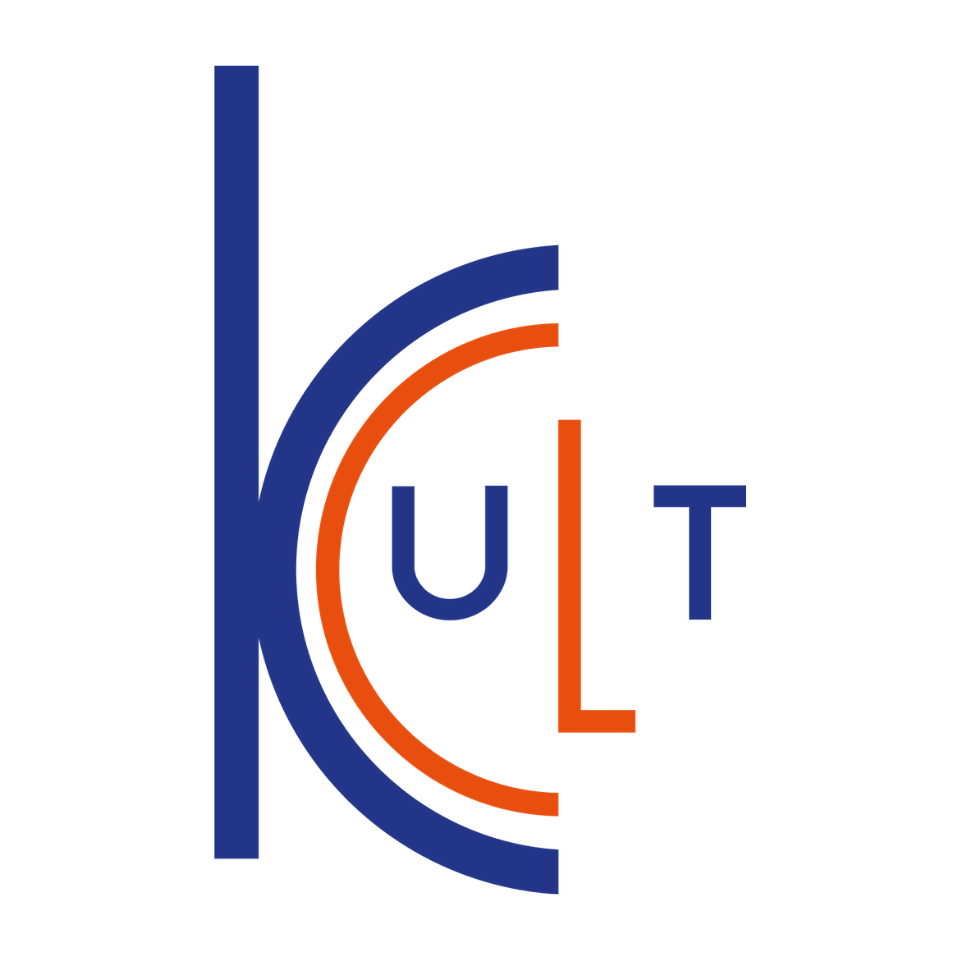 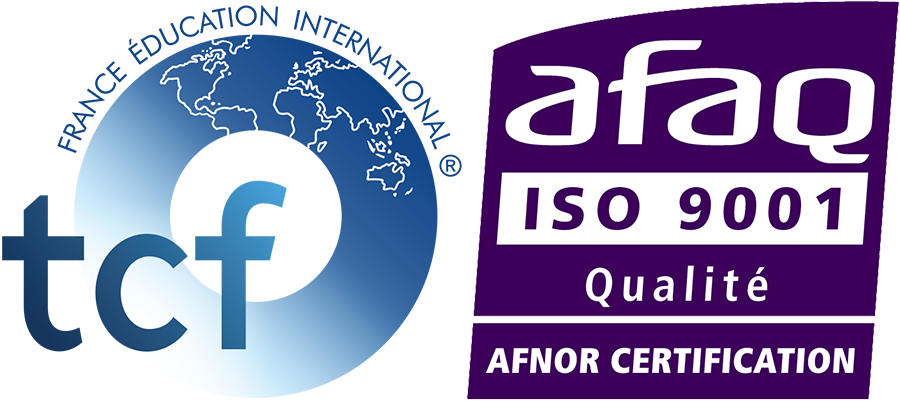 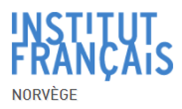 TCF tout publicInformations nécessaires pour procéder à votre inscriptionNødvendige opplysninger ved påmelding Prénom :Fornavn:Nom de famille : Etternavn:Date de naissance : Fødselsdato:Pays de naissance : Landet du er født i:Langue maternelle : Morsmål:Nationalité : Statsborger Skap:Adresse : Adresse:No de téléphone : Tlf:Courriel : E-post:TCF Date de passation :    12.11.2021Date limite d’inscription - påmeldingsfristen : 11.10.2021Tarif : 1700 KrOption expression écrite : + 300 Kr		OUI - NONOption expression orale : + 300 Kr		OUI - NON